Урок 4.Тема «Волшебные цветы»Выполнить работу по предложенному примеру.Материалы: цветная бумага, краски, ножницы.Основные этапы:На цветной или тонированной бумаге нарисовать карандашом чайник.Вырезать чайник ножницами.Украсить чайник цветами, нарисовав предварительно простым карандашом.Раскрасить красками.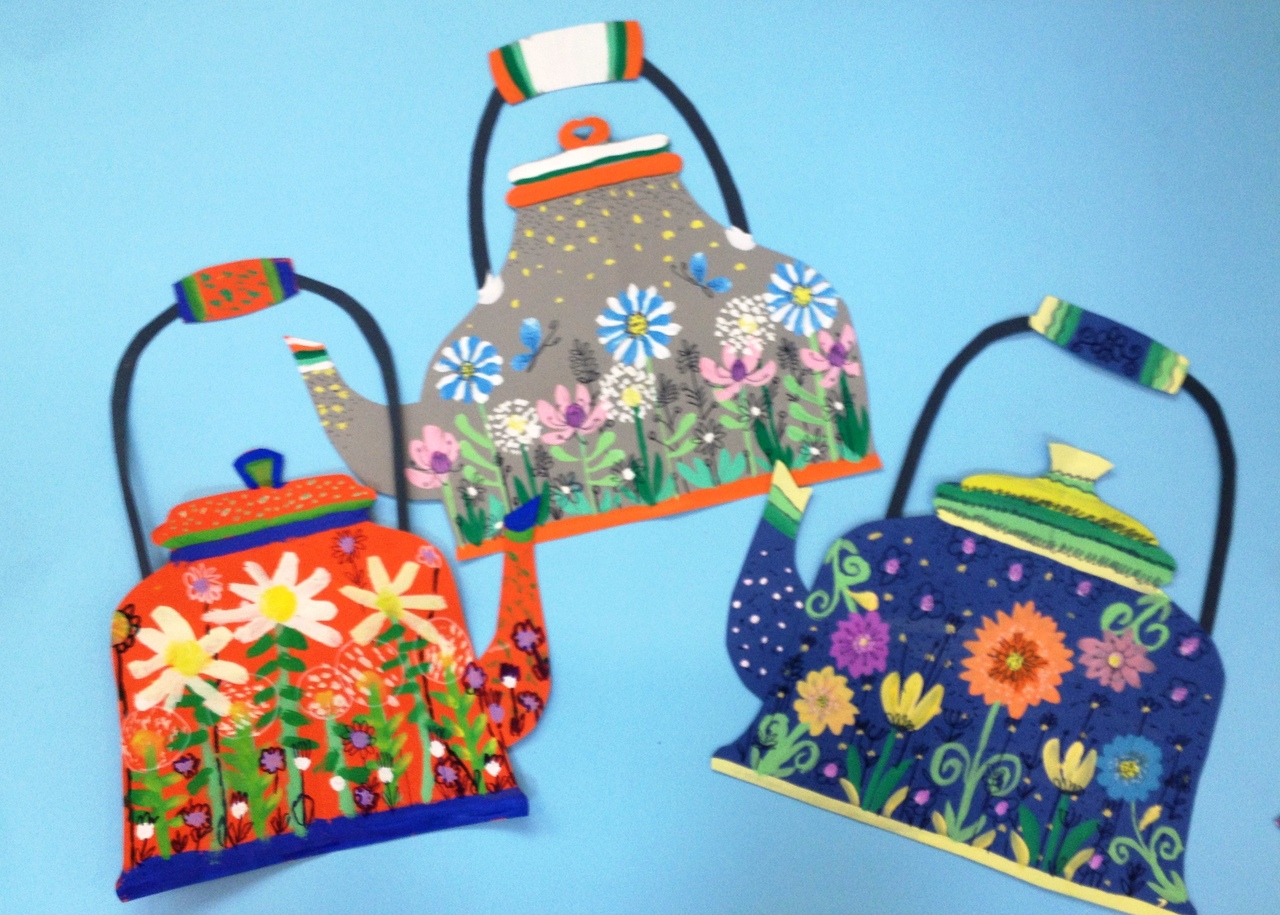 